Wednesday mental maths wk 13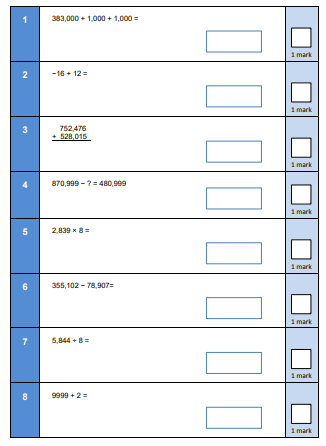 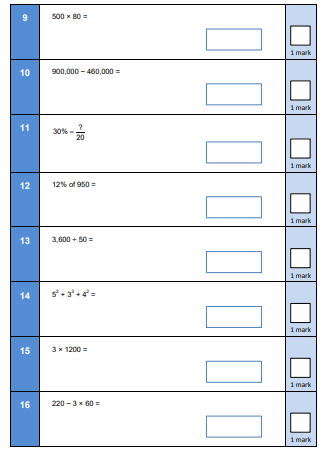 